ТОВ «КІМТЕК»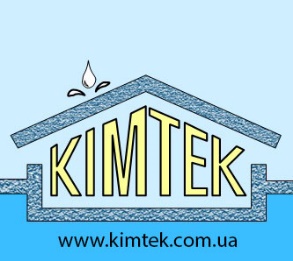 02121, м. Киев, вул. Армянская, б. 29 т/ф 228-47-26, 067-753-23-60www.kimtek.com.ua   e-mail: kimtekkimbond@gmail.comТоркрет суміш «Кімтек» концентратдля вологого торкретування ТУ У В.2.724.6-33053934-002:2016Сфера використання:Для надійного ремонту зруйнованих бетонних балок, стель паркінгів, перекриттів, резервуарів під воду, плавальних басейнів, елементів мостових конструкцій, опор, тунелів, силосних ям та інших бетонних конструкцій.Властивості:тріщиностійкістьНанесення за один прохід до 100 ммводонепроникнийсульфатостійкийЗбільшує продуктивність і ступінь механізації робіт при нанесенніНабір міцності 50% за дві добиПідвищує зчеплення з поверхнеюНизький відскікВисока морозостійкість та вологостійкістьповітряпроникнийВиконання робітПідготовка поверхні:Підготовка поверхні відбувається згідно ДБН В2.6-22-2001. Поверхня повинна бути сухою і міцною, без ​​руйнувань. Перед застосуванням торкрет суміші основа зачищається від пилу, напливів, олийних плям та інших речовин, що зменшують адгезію торкрет суміші до основи. Всі нерівності і зруйновані ділянки основи слід видалити до «здорового» бетону. Очищення поверхні проводиться або відбійним молотком з подальшим видаленням пилу, або гідроструменевим аппаратом під високим тиском.При нанесенні шару торкрету понад 50 мм рекомендується попередня установка армуючої сітки в уникненні появи тріщин і утриманні шару на вертикальній поверхні.Так само армування основи необхідно для посилення конструкцій, що працюють на великі розтягуючи зусилля і динамічні навантаження.Склад:Торкрет суміш «Кімтек» концентрат поставляється в концентрованій формі без піску та цементу. Пісок, цемент і вода додаються безпосередньо перед нанесенням.ТехнічніданіМіцність на стиск не менше 45 МПаАдгезія до бетону не менш 1,5 МпаЗовнішній вигляд сухої сірий порошокСтійкість до впливу солей відміннаПідбір складу суміші для торкретування:Торкрет суміш «Кімтек» концентрат упаковка -  4 кг.Цемент ПЦ 500 Д0-                                                 25 кг.Пісок для бетонної суміші                                      84 кг.Вода                                                                          10 л.Заходи безпеки:Торкрет суміш «Кімтек» концентрат є не токсичним та негорючим.Торкрет суміш «Кімтек» концентрат дуже тонкодисперсний аморфний порошок. При роботі з ним одягайте респіратор. Ваша шкіра може бути чутливою до цементу, тому використовуйте гумові рукавички. Не допускайте попадання в шлунок. Зберігайте продукт в недоступному для дітей місці. Тільки для професійного застосування. За техпідтримкой звертайтеся до виробника в ТОВ «Кімтек» по телефону. +380 44 228 47 26, моб. 067 753 23 60. kimtekkimbond@gmail.comколір:сірий індустріальнийупаковка:Торкрет суміш «Кімтек» концентрат поставляється в паперових вологостійких мішках по 4 кг.Зберігання та транспортування:Торкрет суміш «Кімтек» концентрат зберігається на піддонах в сухому, прохолодному приміщенні. Термін зберігання 12 місяців.Зауваження:Роботи потрібно проводити при температурі основи від + 5 ° С до + 30 ° С. Все вищезазначені рекомендації ефективні при температурі + 20 ° С і відносній вологості повітря 60%. За інших умов час на затвердіння може змінитися.Гарантіявиробника:Виробник гарантує відповідність торкрет суміші «Кімтек» концентрат вищевказаним технічним характеристикам при виконанні правил транспортування, зберігання, приготування і нанесення, зазначених у даному технічному описі. Виробник не несе відповідальності за неправильне використання матеріалу, а також за його застосування в інших цілях і умовах, не передбачених технічним описом та рекомендацій виробника. З моменту появи цього технічного опису всі інші стають недійсними.Для отримання технічної консультації, будь ласка телефонуйте за:телефон / факс: +38 (044) 228-47-26 моб. +38067 753 23 60kimtekkimbond@gmail.com